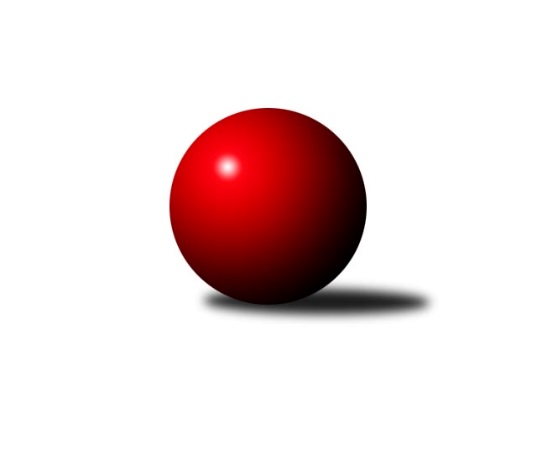 Č.18Ročník 2016/2017	4.3.2017Nejlepšího výkonu v tomto kole: 3459 dosáhlo družstvo: CB Dobřany B3.KLM A 2016/2017Výsledky 18. kolaSouhrnný přehled výsledků:TJ Blatná	- TJ Lokomotiva České Budějovice 	2:6	3034:3217	10.0:14.0	4.3.TJ Kovohutě Příbram 	- SK Škoda VS Plzeň 	3:5	3045:3156	11.0:13.0	4.3.CB Dobřany B	- TJ Slavoj Plzeň	7:1	3459:3420	15.5:8.5	4.3.Vltavan Loučovice	- TJ Sokol Benešov 	6:2	3241:3037	17.5:6.5	4.3.Kuželky Aš	- TJ VTŽ Chomutov	4:4	3219:3215	8.5:15.5	4.3.KK Karlovy Vary	- TJ Elektrárny Kadaň	6:2	3148:3097	15.0:9.0	4.3.Tabulka družstev:	1.	Vltavan Loučovice	18	16	0	2	104.0 : 40.0 	259.5 : 172.5 	 3219	32	2.	TJ Elektrárny Kadaň	18	12	0	6	88.0 : 56.0 	235.5 : 196.5 	 3205	24	3.	TJ Lokomotiva České Budějovice	17	11	1	5	85.0 : 51.0 	235.5 : 172.5 	 3205	23	4.	CB Dobřany B	18	11	1	6	77.0 : 67.0 	224.5 : 207.5 	 3143	23	5.	TJ Sokol Benešov	19	10	1	8	79.0 : 73.0 	232.0 : 224.0 	 3168	21	6.	TJ VTŽ Chomutov	18	9	2	7	80.0 : 64.0 	222.0 : 210.0 	 3123	20	7.	TJ Blatná	18	6	3	9	62.0 : 82.0 	211.0 : 221.0 	 3150	15	8.	SK Škoda VS Plzeň	18	6	3	9	58.0 : 86.0 	190.5 : 241.5 	 3134	15	9.	Kuželky Aš	18	5	3	10	65.0 : 79.0 	197.5 : 234.5 	 3149	13	10.	TJ Kovohutě Příbram	18	5	2	11	65.0 : 79.0 	214.0 : 218.0 	 3154	12	11.	TJ Slavoj Plzeň	18	5	0	13	52.0 : 92.0 	184.5 : 247.5 	 3101	10	12.	KK Karlovy Vary	18	4	0	14	49.0 : 95.0 	185.5 : 246.5 	 3118	8Podrobné výsledky kola:	 TJ Blatná	3034	2:6	3217	TJ Lokomotiva České Budějovice 	Jiří Vaňata	126 	 141 	 134 	129	530 	 2:2 	 553 	 148	138 	 144	123	Martin Voltr	Dan Lexa	119 	 138 	 146 	142	545 	 3:1 	 513 	 137	132 	 117	127	Tomáš Reban	Vít Kobliha	111 	 126 	 123 	144	504 	 2:2 	 520 	 127	123 	 132	138	Zdeněk Kamiš	Jiří Vokurka	115 	 129 	 108 	116	468 	 0:4 	 592 	 143	154 	 144	151	Jiří Reban	Jan Kobliha *1	114 	 125 	 109 	124	472 	 0:4 	 518 	 138	131 	 120	129	Lukáš Klojda	Stanislav Kníže	108 	 136 	 133 	138	515 	 3:1 	 521 	 152	113 	 128	128	Pavel Černýrozhodčí: střídání: *1 od 63. hodu Evžen CíglNejlepší výkon utkání: 592 - Jiří Reban	 TJ Kovohutě Příbram 	3045	3:5	3156	SK Škoda VS Plzeň 	Luboš Řezáč	133 	 122 	 122 	130	507 	 2:2 	 506 	 120	126 	 136	124	Martin Vít	Jaroslav Roj	132 	 137 	 139 	117	525 	 2:2 	 562 	 163	126 	 122	151	Milan Findejs	David Hošek	132 	 131 	 114 	137	514 	 3:1 	 492 	 124	120 	 130	118	Lukáš Jaroš	Josef Hůda	119 	 134 	 117 	127	497 	 1:3 	 548 	 144	153 	 113	138	Milan Vicher	Oldřich Hendl 	130 	 139 	 127 	112	508 	 2:2 	 497 	 121	140 	 122	114	Milan Vrabec	Tomáš Číž	118 	 141 	 106 	129	494 	 1:3 	 551 	 153	119 	 146	133	Petr Svobodarozhodčí: Nejlepší výkon utkání: 562 - Milan Findejs	 CB Dobřany B	3459	7:1	3420	TJ Slavoj Plzeň	Martin Provazník	138 	 147 	 125 	181	591 	 2:2 	 606 	 171	146 	 149	140	Jakub Harmáček	Jan Koubský	164 	 142 	 161 	153	620 	 2:2 	 619 	 146	152 	 158	163	Jiří Opatrný	Josef st. Fišer	130 	 127 	 150 	144	551 	 2.5:1.5 	 536 	 130	141 	 137	128	Josef Hořejší	Milan Bek	131 	 134 	 130 	149	544 	 3:1 	 498 	 119	116 	 133	130	Josef Kreutzer *1	Roman Lipchavský	149 	 118 	 146 	138	551 	 3:1 	 551 	 137	136 	 144	134	Petr Harmáček	Michal Šneberger	146 	 165 	 144 	147	602 	 3:1 	 610 	 170	162 	 137	141	Václav Hranáčrozhodčí: střídání: *1 od 31. hodu František BürgerNejlepší výkon utkání: 620 - Jan Koubský	 Vltavan Loučovice	3241	6:2	3037	TJ Sokol Benešov 	Josef Gondek	158 	 145 	 132 	146	581 	 4:0 	 460 	 109	117 	 112	122	Dušan Dvořák *1	Robert Weis	149 	 120 	 131 	116	516 	 1.5:2.5 	 539 	 130	128 	 131	150	Ivan Januš	Jan Smolena	139 	 133 	 140 	127	539 	 4:0 	 471 	 109	125 	 123	114	Filip Januš	Radek Šlouf	145 	 127 	 135 	131	538 	 3:1 	 491 	 124	140 	 103	124	Petr Červ	Miroslav Pešadík	129 	 140 	 142 	136	547 	 4:0 	 517 	 128	128 	 126	135	Lukáš Kočí	Libor Dušek	121 	 134 	 121 	144	520 	 1:3 	 559 	 122	150 	 151	136	Miroslav Šostýrozhodčí: střídání: *1 od 61. hodu Tomáš SvobodaNejlepší výkon utkání: 581 - Josef Gondek	 Kuželky Aš	3219	4:4	3215	TJ VTŽ Chomutov	Václav Pilař	130 	 135 	 132 	118	515 	 1:3 	 542 	 142	131 	 138	131	Stanislav ml. Šmíd ml.	Tomáš Viczmandi	137 	 136 	 138 	127	538 	 0:4 	 566 	 146	148 	 140	132	Karel Valeš	Jaroslav Bulant	144 	 128 	 150 	127	549 	 3:1 	 511 	 121	137 	 138	115	Zbyněk Vytiska	Václav Mašek *1	116 	 117 	 129 	140	502 	 1:3 	 520 	 120	127 	 137	136	Ondřej Šmíd *2	Martin Vrbata	140 	 151 	 138 	143	572 	 2.5:1.5 	 543 	 140	127 	 123	153	Přemysl Vytiska	Martin Hurta	147 	 128 	 141 	127	543 	 1:3 	 533 	 108	143 	 146	136	Stanislav Radarozhodčí: střídání: *1 od 40. hodu Jaroslav Solín, *2 od 61. hodu Robert st. Suchomel st.Nejlepší výkon utkání: 572 - Martin Vrbata	 KK Karlovy Vary	3148	6:2	3097	TJ Elektrárny Kadaň	Martin Trakal	131 	 124 	 118 	127	500 	 2.5:1.5 	 498 	 131	139 	 114	114	Daniel Lukáš	Pavel Boháč	131 	 136 	 146 	129	542 	 3:1 	 530 	 130	133 	 118	149	Jaroslav Lefner	Lubomír Martinek	120 	 125 	 129 	137	511 	 1:3 	 532 	 131	124 	 134	143	Michal Hrdina	Josef Ženíšek	116 	 154 	 128 	127	525 	 2:2 	 538 	 143	141 	 124	130	Vladimír Šána	Jan Vank	128 	 140 	 143 	130	541 	 2.5:1.5 	 515 	 145	132 	 108	130	Marcel Lukáš	Jiří Hojsák	122 	 120 	 151 	136	529 	 4:0 	 484 	 119	117 	 127	121	Jan Hák *1rozhodčí: střídání: *1 od 88. hodu Jan AmbraNejlepší výkon utkání: 542 - Pavel BoháčPořadí jednotlivců:	jméno hráče	družstvo	celkem	plné	dorážka	chyby	poměr kuž.	Maximum	1.	Miroslav Pešadík 	Vltavan Loučovice	565.97	370.5	195.5	1.5	9/10	(610)	2.	Jaroslav Roj 	TJ Kovohutě Příbram 	555.94	369.8	186.2	2.0	8/10	(595)	3.	Josef Gondek 	Vltavan Loučovice	552.54	359.1	193.5	4.0	10/10	(597)	4.	Ivan Januš 	TJ Sokol Benešov 	549.69	366.5	183.2	3.4	10/10	(600)	5.	Oldřich Hendl  	TJ Kovohutě Příbram 	546.07	362.6	183.5	3.2	9/10	(568)	6.	Stanislav ml. Šmíd  ml.	TJ VTŽ Chomutov	545.51	360.6	184.9	3.4	10/10	(593)	7.	Josef ml. Fišer  ml.	CB Dobřany B	543.17	358.9	184.3	2.9	9/10	(650)	8.	Vladimír Šána 	TJ Elektrárny Kadaň	542.28	359.8	182.5	2.8	10/10	(609)	9.	Jan Hák 	TJ Elektrárny Kadaň	541.58	364.6	177.0	4.3	9/10	(603)	10.	Martin Hurta 	Kuželky Aš	540.82	369.3	171.5	5.4	8/10	(596)	11.	Tomáš Reban 	TJ Lokomotiva České Budějovice 	539.91	358.6	181.3	4.6	10/10	(629)	12.	Jiří Vokurka 	TJ Blatná	538.99	359.5	179.4	5.7	10/10	(585)	13.	Jan Koubský 	CB Dobřany B	537.16	371.7	165.5	6.2	10/10	(620)	14.	Pavel Černý 	TJ Lokomotiva České Budějovice 	536.36	368.7	167.7	5.0	10/10	(586)	15.	Martin Voltr 	TJ Lokomotiva České Budějovice 	536.34	359.8	176.5	4.8	10/10	(585)	16.	Jaroslav Bulant 	Kuželky Aš	535.89	365.9	170.0	4.6	9/10	(589)	17.	Luboš Řezáč 	TJ Kovohutě Příbram 	535.84	364.0	171.8	4.9	8/10	(574)	18.	Jiří Reban 	TJ Lokomotiva České Budějovice 	535.84	364.2	171.6	6.4	10/10	(592)	19.	Michal Hrdina 	TJ Elektrárny Kadaň	535.26	357.5	177.8	4.1	9/10	(587)	20.	Daniel Lukáš 	TJ Elektrárny Kadaň	535.11	362.4	172.8	5.5	9/10	(573)	21.	Miroslav Šostý 	TJ Sokol Benešov 	534.24	361.5	172.8	4.7	8/10	(576)	22.	Martin Provazník 	CB Dobřany B	533.88	364.2	169.7	4.9	9/10	(645)	23.	Jaroslav Lefner 	TJ Elektrárny Kadaň	533.79	362.8	171.0	5.8	10/10	(597)	24.	Petr Svoboda 	SK Škoda VS Plzeň 	533.28	358.5	174.8	4.2	9/10	(587)	25.	Jaroslav Solín 	Kuželky Aš	533.00	362.1	170.9	5.9	8/10	(574)	26.	Marcel Lukáš 	TJ Elektrárny Kadaň	532.98	355.0	178.0	5.4	10/10	(584)	27.	David Hošek 	TJ Kovohutě Příbram 	532.89	360.1	172.8	4.7	9/10	(581)	28.	Martin Vít 	SK Škoda VS Plzeň 	532.71	363.0	169.7	5.2	7/10	(577)	29.	Robert Weis 	Vltavan Loučovice	532.25	353.3	179.0	6.7	10/10	(627)	30.	Jiří Vaňata 	TJ Blatná	530.46	358.5	171.9	4.7	9/10	(588)	31.	Karel Valeš 	TJ VTŽ Chomutov	529.53	353.7	175.9	5.9	9/10	(583)	32.	Jiří Opatrný 	TJ Slavoj Plzeň	529.44	350.3	179.1	6.0	10/10	(619)	33.	Tomáš Svoboda 	TJ Sokol Benešov 	529.27	358.9	170.4	6.4	8/10	(559)	34.	Zdeněk Kamiš 	TJ Lokomotiva České Budějovice 	528.20	361.9	166.3	5.9	10/10	(578)	35.	Lubomír Martinek 	KK Karlovy Vary	527.91	358.2	169.8	4.5	10/10	(603)	36.	Milan Vicher 	SK Škoda VS Plzeň 	527.73	358.5	169.3	6.2	8/10	(591)	37.	Dan Lexa 	TJ Blatná	526.80	355.9	170.9	7.0	10/10	(592)	38.	Libor Dušek 	Vltavan Loučovice	526.70	355.3	171.4	5.5	10/10	(561)	39.	Stanislav Kníže 	TJ Blatná	525.88	355.3	170.6	6.6	8/10	(578)	40.	Jan Smolena 	Vltavan Loučovice	525.61	364.1	161.5	7.3	10/10	(560)	41.	Lukáš Kočí 	TJ Sokol Benešov 	523.66	350.8	172.8	5.5	8/10	(583)	42.	Milan Findejs 	SK Škoda VS Plzeň 	522.84	356.5	166.3	5.5	8/10	(564)	43.	Tomáš Viczmandi 	Kuželky Aš	522.14	356.0	166.1	8.1	10/10	(590)	44.	Josef Hořejší 	TJ Slavoj Plzeň	521.96	351.7	170.3	5.2	10/10	(571)	45.	Tomáš Číž 	TJ Kovohutě Příbram 	521.48	355.0	166.5	5.2	9/10	(576)	46.	Lukáš Jaroš 	SK Škoda VS Plzeň 	521.25	350.4	170.8	6.6	9/10	(588)	47.	Petr Harmáček 	TJ Slavoj Plzeň	520.94	351.5	169.4	6.0	10/10	(581)	48.	Petr Sachunský 	SK Škoda VS Plzeň 	520.61	348.3	172.3	5.7	9/10	(570)	49.	Josef Ženíšek 	KK Karlovy Vary	519.23	357.9	161.3	7.8	10/10	(565)	50.	Stanislav Rada 	TJ VTŽ Chomutov	519.05	350.6	168.4	5.9	9/10	(559)	51.	Václav Pilař 	Kuželky Aš	518.61	353.4	165.2	7.6	9/10	(578)	52.	Martin Trakal 	KK Karlovy Vary	517.78	357.0	160.8	6.7	7/10	(550)	53.	Michal Šneberger 	CB Dobřany B	517.28	349.0	168.2	5.2	10/10	(621)	54.	Robert st. Suchomel  st.	TJ VTŽ Chomutov	517.19	357.5	159.7	6.5	9/10	(563)	55.	Petr Čolák 	KK Karlovy Vary	516.24	348.1	168.1	6.0	9/10	(566)	56.	Josef Kreutzer 	TJ Slavoj Plzeň	513.10	352.7	160.4	8.8	9/10	(575)	57.	Václav Hranáč 	TJ Slavoj Plzeň	512.97	347.9	165.1	8.0	10/10	(610)	58.	Pavel Boháč 	KK Karlovy Vary	511.75	349.7	162.1	6.3	8/10	(542)	59.	Jan Kobliha 	TJ Blatná	510.35	349.0	161.3	8.1	7/10	(539)	60.	Zbyněk Vytiska 	TJ VTŽ Chomutov	506.70	351.9	154.8	6.4	10/10	(563)	61.	Josef st. Fišer 	CB Dobřany B	506.48	349.3	157.2	7.5	8/10	(595)	62.	Dušan Dvořák 	TJ Sokol Benešov 	505.91	347.5	158.4	9.0	8/10	(541)	63.	Milan Vrabec 	SK Škoda VS Plzeň 	505.22	345.7	159.5	8.1	8/10	(588)	64.	Ondřej Šmíd 	TJ VTŽ Chomutov	500.73	340.3	160.4	6.7	8/10	(547)	65.	Václav Mašek 	Kuželky Aš	497.25	346.2	151.0	7.4	8/10	(541)		Radek Kneř 	CB Dobřany B	593.00	373.0	220.0	3.0	1/10	(593)		Tomáš Čožík 	TJ Sokol Benešov 	574.30	368.0	206.4	2.1	5/10	(641)		Martin Vrbata 	Kuželky Aš	569.25	369.3	200.0	2.5	2/10	(577)		Vladimír Matějka 	TJ Sokol Benešov 	554.63	359.5	195.1	0.9	2/10	(579)		Radek Šlouf 	Vltavan Loučovice	545.16	370.1	175.0	3.1	5/10	(596)		Petr Červ 	TJ Sokol Benešov 	545.02	368.7	176.3	5.5	5/10	(583)		Jan Vank 	KK Karlovy Vary	540.33	357.5	182.9	5.0	4/10	(576)		Evžen Cígl 	TJ Blatná	537.72	354.0	183.7	2.2	5/10	(559)		Ota Maršát  st.	Kuželky Aš	536.07	361.9	174.1	4.8	6/10	(576)		Jakub Harmáček 	TJ Slavoj Plzeň	535.24	367.7	167.6	7.2	5/10	(606)		Jaroslav Franěk 	TJ Sokol Benešov 	531.50	346.0	185.5	4.5	2/10	(558)		Petr Kříž 	TJ Kovohutě Příbram 	531.50	364.0	167.5	7.0	2/10	(546)		Přemysl Vytiska 	TJ VTŽ Chomutov	529.63	344.8	184.9	6.1	4/10	(559)		Milan Bek 	CB Dobřany B	529.53	360.5	169.1	5.0	5/10	(582)		Jaroslav Tejml 	KK Karlovy Vary	529.21	357.1	172.1	4.8	6/10	(564)		Ondřej Musil 	CB Dobřany B	529.00	357.7	171.3	6.7	3/10	(564)		Jan Sýkora 	TJ Lokomotiva České Budějovice 	525.23	352.4	172.8	5.0	5/10	(558)		Karel Sviták 	CB Dobřany B	524.25	363.0	161.3	11.5	1/10	(550)		Václav Klojda  ml.	TJ Lokomotiva České Budějovice 	523.25	358.5	164.8	3.0	4/10	(545)		Jiří Hojsák 	KK Karlovy Vary	523.00	354.1	168.9	6.6	6/10	(575)		Lukáš Klojda 	TJ Lokomotiva České Budějovice 	519.33	354.5	164.8	4.5	2/10	(535)		Josef Hůda 	TJ Kovohutě Příbram 	519.06	345.4	173.7	5.6	6/10	(549)		Roman Lipchavský 	CB Dobřany B	517.75	347.0	170.8	6.8	2/10	(551)		Vít Kobliha 	TJ Blatná	517.58	353.9	163.7	8.6	6/10	(555)		Jiří Müller 	CB Dobřany B	515.00	343.0	172.0	10.0	1/10	(515)		Jaroslav Suchánek 	Vltavan Loučovice	512.38	345.6	166.8	4.3	4/10	(552)		Filip Januš 	TJ Sokol Benešov 	510.33	349.3	161.0	7.7	3/10	(552)		Ladislav Filek 	SK Škoda VS Plzeň 	509.00	337.0	172.0	5.0	1/10	(509)		Lukáš Pavel 	TJ Blatná	509.00	358.0	151.0	6.0	3/10	(531)		Zdeněk Lukáš 	TJ Kovohutě Příbram 	507.50	355.0	152.5	10.5	2/10	(519)		Dominik Novotný 	CB Dobřany B	507.40	344.0	163.4	8.0	5/10	(569)		Jan Ambra 	TJ Elektrárny Kadaň	507.00	324.5	182.5	5.5	2/10	(541)		Jiří Hess 	CB Dobřany B	503.00	337.0	166.0	3.0	1/10	(503)		Miloš Rozhoň 	TJ Blatná	501.00	348.0	153.0	5.0	1/10	(501)		Michal Müller 	TJ Slavoj Plzeň	500.40	337.6	162.8	7.6	5/10	(541)		Pavel Chocholouš 	CB Dobřany B	492.00	351.0	141.0	18.0	1/10	(492)		Jiří Vavřička 	TJ Slavoj Plzeň	489.00	335.0	154.0	6.0	1/10	(489)		Vítězslav Vodehnal 	KK Karlovy Vary	489.00	337.0	152.0	5.0	1/10	(489)		Jan Pešek 	TJ Slavoj Plzeň	489.00	340.0	149.0	7.0	1/10	(489)		Filip Prokeš 	TJ VTŽ Chomutov	484.00	332.0	152.0	11.0	1/10	(484)		Václav Šefl 	TJ Kovohutě Příbram 	477.25	336.4	140.9	11.3	4/10	(520)		Václav Střeska 	Kuželky Aš	468.50	327.5	141.0	6.5	2/10	(473)		Martin Jirkal 	Vltavan Loučovice	464.33	332.3	132.0	15.0	3/10	(499)		František Bürger 	TJ Slavoj Plzeň	464.00	334.5	129.5	11.5	2/10	(501)		Libor Kupka 	KK Karlovy Vary	459.67	335.3	124.3	14.3	3/10	(466)		Marek Červ 	TJ Sokol Benešov 	453.00	351.0	102.0	18.0	1/10	(453)		Karel Hašek 	TJ Sokol Benešov 	406.00	306.0	100.0	22.0	1/10	(406)Sportovně technické informace:Starty náhradníků:registrační číslo	jméno a příjmení 	datum startu 	družstvo	číslo startu18945	Martin Trakal	04.03.2017	KK Karlovy Vary	6x15505	Jan Vank	04.03.2017	KK Karlovy Vary	7x20173	Martin Provazník	04.03.2017	CB Dobřany B	6x3575	Josef Fišer	04.03.2017	CB Dobřany B	4x16241	Jan Koubský	04.03.2017	CB Dobřany B	6x3681	Jiří Hojsák	04.03.2017	KK Karlovy Vary	7x19625	Jan Kobliha	04.03.2017	TJ Blatná	6x22198	Michal Šneberger	04.03.2017	CB Dobřany B	7x21933	Milan Bek	04.03.2017	CB Dobřany B	2x3702	Lubomír Martinek	04.03.2017	KK Karlovy Vary	7x14561	Pavel Boháč	04.03.2017	KK Karlovy Vary	2x4729	Josef Ženíšek	04.03.2017	KK Karlovy Vary	7x20186	Roman Lipchavský	04.03.2017	CB Dobřany B	3x
Hráči dopsaní na soupisku:registrační číslo	jméno a příjmení 	datum startu 	družstvo	Program dalšího kola:19. kolo11.3.2017	so	10:00	TJ Kovohutě Příbram  - TJ Blatná	11.3.2017	so	10:00	SK Škoda VS Plzeň  - KK Karlovy Vary	11.3.2017	so	10:00	TJ Elektrárny Kadaň - Kuželky Aš	11.3.2017	so	10:00	TJ VTŽ Chomutov - Vltavan Loučovice	11.3.2017	so	10:00	TJ Slavoj Plzeň - TJ Lokomotiva České Budějovice 	Nejlepší šestka kola - absolutněNejlepší šestka kola - absolutněNejlepší šestka kola - absolutněNejlepší šestka kola - absolutněNejlepší šestka kola - dle průměru kuželenNejlepší šestka kola - dle průměru kuželenNejlepší šestka kola - dle průměru kuželenNejlepší šestka kola - dle průměru kuželenNejlepší šestka kola - dle průměru kuželenPočetJménoNázev týmuVýkonPočetJménoNázev týmuPrůměr (%)Výkon4xJan KoubskýDobřany  B6202xJiří RebanLok. Č.B. 115.675923xJiří OpatrnýSlavoj Plzeň6192xJosef GondekLoučovice114.825811xVáclav HranáčSlavoj Plzeň6101xMiroslav ŠostýBenešov110.475591xJakub HarmáčekSlavoj Plzeň6061xMilan FindejsŠkoda Plzeň109.325627xMichal ŠnebergerDobřany  B6022xJan KoubskýDobřany  B108.836203xJiří RebanLok. Č.B. 5922xJiří OpatrnýSlavoj Plzeň108.66619